                                    All Saints National Academy – Knowledge Organiser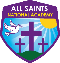 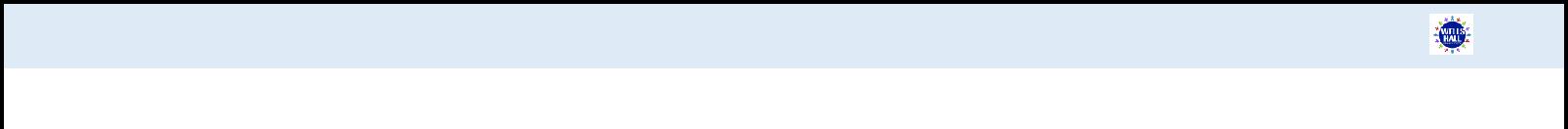 What should I already know?We have four seasons (autumn, winter, spring and summer).The Sun is a source of light but the Moon is not.Know that a shadow is caused when an object blocks light from passing through it.The properties of a sphere.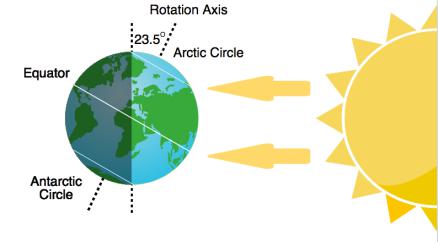 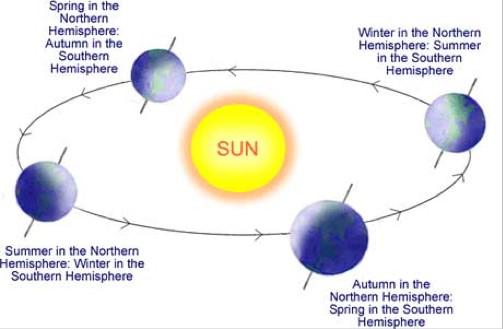 Other Diagrams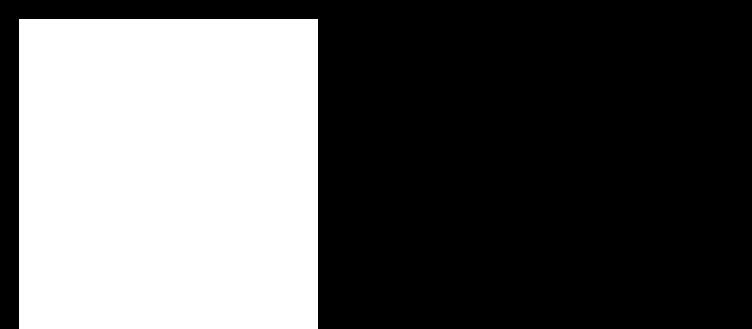 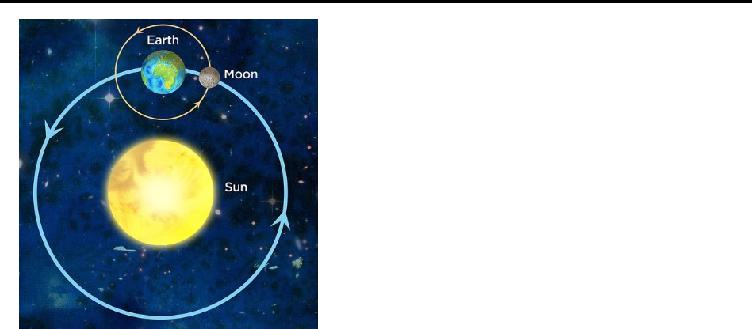 The Sun, Earth and Moon are approximately spherical.The Earth orbits the Sun.The Moon orbits Earth.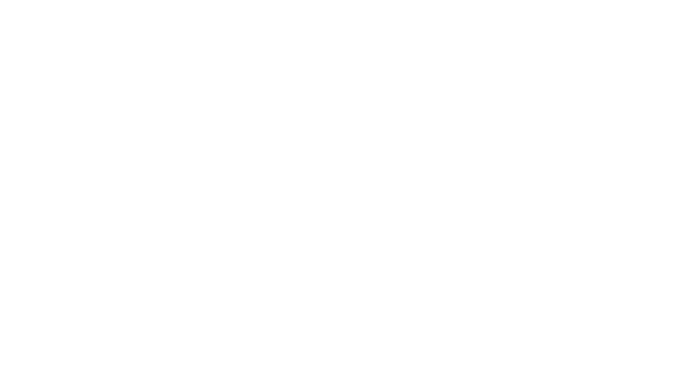 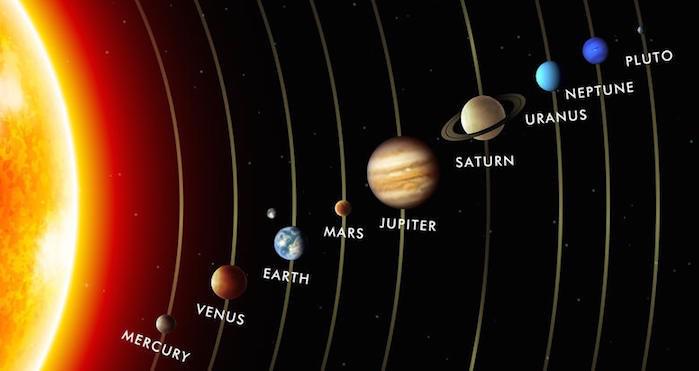 When the Moon passes between the Sun and Earth, the shadow cast by the Moon falls on the Earth’s surface and we would no longer be able to see the Sun. This is called asolar eclipse.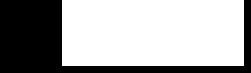 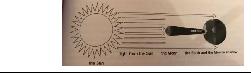 Investigate!Compare the time of day at different places on Earth.Construct shadow clocks and sundials.Keep a Moon diary over the course of a month - what do you notice?Theme: What is Ordinary Anyway?   Year: 5Science Focus: Earth and SpaceWhat will I know by the end of the unit?What The Earth rotates on its axis anti-clockwise and makescausesa complete rotation over 24 hours (a day).day and This makes it appear as the Sun moves through thenight?sky but the Earth’s rotation causes day and night. Different parts of the Earth experience daylight atdifferent times - this means that it is morning,afternoon and night in different places. This is also thereason why we have time zones. Because of the Earth’s tilt, the poles experience 24hours of sunlight in the summer, and very few hoursof sunlight in the winter. As the Earth rotates, shadows that are formedchange in size and orientation.Year The Earth takes 365 and a quarter days to orbit thelengthSun.and the Because of the extra quarter day it takes to orbit theseasonsSun, every four years on Earth is a leap year! It is the Earth’s tilt that causes the seasons.The The Moon orbits the Earth anticlockwise and takesMoonapproximately 28 days. The Moon spins once on its axis every time it orbitsEarth. This means that we only see one side of theMoon. The Moon has different phases depending on where itis in its orbit. The Moon’s gravity causes high and low tides.What is There are 8 planets in our Solar System (Mercury,the SolarVenus, Earth, Mars, Jupiter, Saturn, Uranus andSystem?Neptune). Pluto is a dwarf planet. They all orbit the Sun, which is a star, and they allhave moons. The first four planets are relatively small and rocky,while the four outer planets are gas giants (Jupiterand Saturn) or ice giants (Uranus and Neptune). There are also asteroids, meteoroids and comets inthe Solar System. The Solar System is in a galaxy called the Milky Way. The galaxy is in the universe.Vocabularyasteroida rock that orbits the Sun in a belt between Mars andasteroidJupiterJupiteraxisan imaginary line through the middle of somethingcometa bright object with a long tail that travels around thecometSunSungalaxyan extremely large group of stars and planets. Ourgalaxygalaxy is called the Milky Way.galaxy is called the Milky Way.gravitythe force which causes things to drop to the groundleap yeara year which has 366 days. The extra day is the 29thleap yearFebruary. There is a leap year every four yearsFebruary. There is a leap year every four yearsmeteoritea rock from outer space that has landed on Earthorbitthe curved path in space that is followed byorbitan object goinground and round a planet, moon, or staran object goinground and round a planet, moon, or starplaneta large, round object in space that moves around a starshadowa dark shape on a surface that is made when somethingshadowstands between a light and the surfacestands between a light and the surfaceSolarthe Sun and all the planets that go round itSystemthe Sun and all the planets that go round itSystemspherean object that is round in shape like a ballspinturns quickly around a central pointstara large ball of burning gas in spaceone of the areas into which the world is divided wheretime zonesthe time is calculated as being a particular number ofhours behind or ahead of GMT (Greenwich Mean Time)universethe whole of space and all the stars, planets, and otheruniverseforms of matter and energy in itforms of matter and energy in it